ZADATAK 1.1. Riješi sudoku. Koristi kopiranje i premještanje.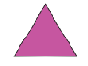 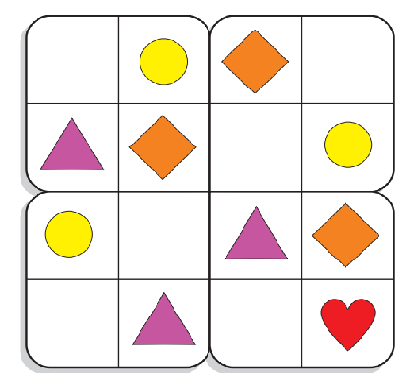 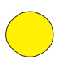 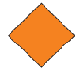 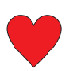  2. Riješi sudoku. Koristi kopiranje i premještanje. Postavi položaj ispred slike elemente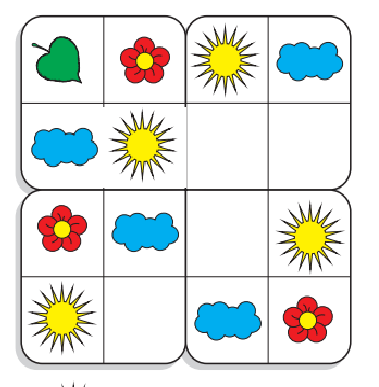 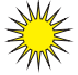 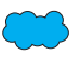 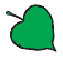 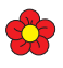 3. Riješi sudoku. Koristi kopiranje i premještanje. Postavi položaj ispred slike elemente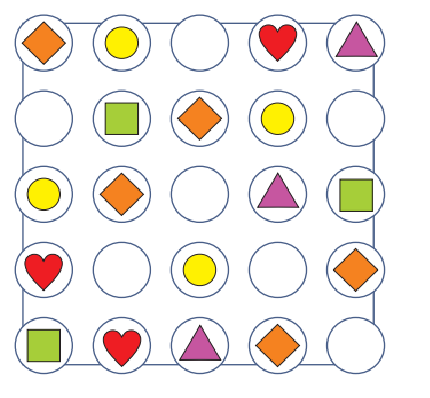 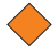 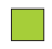 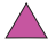 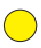 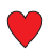 